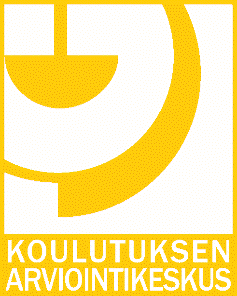 PEDAGOGINEN ARVIOINTI: HAVAINNOINTI OPPITUNNILLA            oppilas:                                    lk:             pm ja tunti:   oppitunnin havainnointi, jossa oppilaan toiminta nähdään suhteessa muuhun luokkaan ja opettajan/opettajien ideaaliin toimintaan (HUOM! lomakkeessa puhutaan vain opettajasta, vaikka luokassa usein on toinenkin opettaja ja myös koulunkäyntiavustajia tai koulunkäynninohjaajia)PEDAGOGINEN ARVIOINTI: HAVAINNOINTI OPPITUNNILLA            oppilas:                                    lk:             pm ja tunti:   oppitunnin havainnointi, jossa oppilaan toiminta nähdään suhteessa muuhun luokkaan ja opettajan/opettajien ideaaliin toimintaan (HUOM! lomakkeessa puhutaan vain opettajasta, vaikka luokassa usein on toinenkin opettaja ja myös koulunkäyntiavustajia tai koulunkäynninohjaajia)PEDAGOGINEN ARVIOINTI: HAVAINNOINTI OPPITUNNILLA            oppilas:                                    lk:             pm ja tunti:   oppitunnin havainnointi, jossa oppilaan toiminta nähdään suhteessa muuhun luokkaan ja opettajan/opettajien ideaaliin toimintaan (HUOM! lomakkeessa puhutaan vain opettajasta, vaikka luokassa usein on toinenkin opettaja ja myös koulunkäyntiavustajia tai koulunkäynninohjaajia)PEDAGOGINEN ARVIOINTI: HAVAINNOINTI OPPITUNNILLA            oppilas:                                    lk:             pm ja tunti:   oppitunnin havainnointi, jossa oppilaan toiminta nähdään suhteessa muuhun luokkaan ja opettajan/opettajien ideaaliin toimintaan (HUOM! lomakkeessa puhutaan vain opettajasta, vaikka luokassa usein on toinenkin opettaja ja myös koulunkäyntiavustajia tai koulunkäynninohjaajia)PEDAGOGINEN ARVIOINTI: HAVAINNOINTI OPPITUNNILLA            oppilas:                                    lk:             pm ja tunti:   oppitunnin havainnointi, jossa oppilaan toiminta nähdään suhteessa muuhun luokkaan ja opettajan/opettajien ideaaliin toimintaan (HUOM! lomakkeessa puhutaan vain opettajasta, vaikka luokassa usein on toinenkin opettaja ja myös koulunkäyntiavustajia tai koulunkäynninohjaajia)PEDAGOGINEN ARVIOINTI: HAVAINNOINTI OPPITUNNILLA            oppilas:                                    lk:             pm ja tunti:   oppitunnin havainnointi, jossa oppilaan toiminta nähdään suhteessa muuhun luokkaan ja opettajan/opettajien ideaaliin toimintaan (HUOM! lomakkeessa puhutaan vain opettajasta, vaikka luokassa usein on toinenkin opettaja ja myös koulunkäyntiavustajia tai koulunkäynninohjaajia)PEDAGOGINEN ARVIOINTI: HAVAINNOINTI OPPITUNNILLA            oppilas:                                    lk:             pm ja tunti:   oppitunnin havainnointi, jossa oppilaan toiminta nähdään suhteessa muuhun luokkaan ja opettajan/opettajien ideaaliin toimintaan (HUOM! lomakkeessa puhutaan vain opettajasta, vaikka luokassa usein on toinenkin opettaja ja myös koulunkäyntiavustajia tai koulunkäynninohjaajia)PEDAGOGINEN ARVIOINTI: HAVAINNOINTI OPPITUNNILLA            oppilas:                                    lk:             pm ja tunti:   oppitunnin havainnointi, jossa oppilaan toiminta nähdään suhteessa muuhun luokkaan ja opettajan/opettajien ideaaliin toimintaan (HUOM! lomakkeessa puhutaan vain opettajasta, vaikka luokassa usein on toinenkin opettaja ja myös koulunkäyntiavustajia tai koulunkäynninohjaajia)PEDAGOGINEN ARVIOINTI: HAVAINNOINTI OPPITUNNILLA            oppilas:                                    lk:             pm ja tunti:   oppitunnin havainnointi, jossa oppilaan toiminta nähdään suhteessa muuhun luokkaan ja opettajan/opettajien ideaaliin toimintaan (HUOM! lomakkeessa puhutaan vain opettajasta, vaikka luokassa usein on toinenkin opettaja ja myös koulunkäyntiavustajia tai koulunkäynninohjaajia)PEDAGOGINEN ARVIOINTI: HAVAINNOINTI OPPITUNNILLA            oppilas:                                    lk:             pm ja tunti:   oppitunnin havainnointi, jossa oppilaan toiminta nähdään suhteessa muuhun luokkaan ja opettajan/opettajien ideaaliin toimintaan (HUOM! lomakkeessa puhutaan vain opettajasta, vaikka luokassa usein on toinenkin opettaja ja myös koulunkäyntiavustajia tai koulunkäynninohjaajia)PEDAGOGINEN ARVIOINTI: HAVAINNOINTI OPPITUNNILLA            oppilas:                                    lk:             pm ja tunti:   oppitunnin havainnointi, jossa oppilaan toiminta nähdään suhteessa muuhun luokkaan ja opettajan/opettajien ideaaliin toimintaan (HUOM! lomakkeessa puhutaan vain opettajasta, vaikka luokassa usein on toinenkin opettaja ja myös koulunkäyntiavustajia tai koulunkäynninohjaajia)1. Tunnin aloitus, opettajan tulo luokkaan (tilan- ja tilannetaju)1. Tunnin aloitus, opettajan tulo luokkaan (tilan- ja tilannetaju)1. Tunnin aloitus, opettajan tulo luokkaan (tilan- ja tilannetaju)1. Tunnin aloitus, opettajan tulo luokkaan (tilan- ja tilannetaju)1. Tunnin aloitus, opettajan tulo luokkaan (tilan- ja tilannetaju)1. Tunnin aloitus, opettajan tulo luokkaan (tilan- ja tilannetaju)1. Tunnin aloitus, opettajan tulo luokkaan (tilan- ja tilannetaju)1. Tunnin aloitus, opettajan tulo luokkaan (tilan- ja tilannetaju)1. Tunnin aloitus, opettajan tulo luokkaan (tilan- ja tilannetaju)1. Tunnin aloitus, opettajan tulo luokkaan (tilan- ja tilannetaju)1. Tunnin aloitus, opettajan tulo luokkaan (tilan- ja tilannetaju)mitä opettaja tekee: On luokassa ennen oppilaita? Osoittaa ilonsa nähdä oppilaat ja innostuksensa saada aloittaa toiminta, on vastaanottavainen ilmapiirille ja viesteille?mitä opettaja tekee: On luokassa ennen oppilaita? Osoittaa ilonsa nähdä oppilaat ja innostuksensa saada aloittaa toiminta, on vastaanottavainen ilmapiirille ja viesteille?mitä opettaja tekee: On luokassa ennen oppilaita? Osoittaa ilonsa nähdä oppilaat ja innostuksensa saada aloittaa toiminta, on vastaanottavainen ilmapiirille ja viesteille?mitä opettaja tekee: On luokassa ennen oppilaita? Osoittaa ilonsa nähdä oppilaat ja innostuksensa saada aloittaa toiminta, on vastaanottavainen ilmapiirille ja viesteille?mitä opettaja tekee: On luokassa ennen oppilaita? Osoittaa ilonsa nähdä oppilaat ja innostuksensa saada aloittaa toiminta, on vastaanottavainen ilmapiirille ja viesteille?mitä opettaja tekee: On luokassa ennen oppilaita? Osoittaa ilonsa nähdä oppilaat ja innostuksensa saada aloittaa toiminta, on vastaanottavainen ilmapiirille ja viesteille?mitä opettaja tekee: On luokassa ennen oppilaita? Osoittaa ilonsa nähdä oppilaat ja innostuksensa saada aloittaa toiminta, on vastaanottavainen ilmapiirille ja viesteille?mitä opettaja tekee: On luokassa ennen oppilaita? Osoittaa ilonsa nähdä oppilaat ja innostuksensa saada aloittaa toiminta, on vastaanottavainen ilmapiirille ja viesteille?mitä opettaja tekee: On luokassa ennen oppilaita? Osoittaa ilonsa nähdä oppilaat ja innostuksensa saada aloittaa toiminta, on vastaanottavainen ilmapiirille ja viesteille?mitä opettaja tekee: On luokassa ennen oppilaita? Osoittaa ilonsa nähdä oppilaat ja innostuksensa saada aloittaa toiminta, on vastaanottavainen ilmapiirille ja viesteille?mitä opettaja tekee: On luokassa ennen oppilaita? Osoittaa ilonsa nähdä oppilaat ja innostuksensa saada aloittaa toiminta, on vastaanottavainen ilmapiirille ja viesteille?mitä luokka tekee?juttelee vilkkaasti, mutta järjestys säilynyt juttelee vilkkaasti, mutta järjestys säilynyt riehuuriehuuriehuuriehuuriehuuriehuuvaltaosa ei huomaa opettajan paikallaoloa/tuloavaltaosa ei huomaa opettajan paikallaoloa/tuloamissä oppilas on?oman pulpetin ääressäoman pulpetin ääressäoman pulpetin ääressäoman pulpetin ääressäoman pulpetin ääressäoman pulpetin ääressämuuallamuuallamuuallamuuallamitä oppilas tekee?rauhallisesti puuhaa jotakin, reagoi opettajan tuloon innokkaan odottavanarauhallisesti puuhaa jotakin, reagoi opettajan tuloon innokkaan odottavanariehuuriehuuriehuuriehuuriehuuriehuuei huomaa opettajan paikallaoloa/tuloaei huomaa opettajan paikallaoloa/tuloa2. Tehtävänanto, opettaja antaa uuden tehtävän (huomion suuntaaminen, alkuunpääsy )2. Tehtävänanto, opettaja antaa uuden tehtävän (huomion suuntaaminen, alkuunpääsy )2. Tehtävänanto, opettaja antaa uuden tehtävän (huomion suuntaaminen, alkuunpääsy )2. Tehtävänanto, opettaja antaa uuden tehtävän (huomion suuntaaminen, alkuunpääsy )2. Tehtävänanto, opettaja antaa uuden tehtävän (huomion suuntaaminen, alkuunpääsy )2. Tehtävänanto, opettaja antaa uuden tehtävän (huomion suuntaaminen, alkuunpääsy )2. Tehtävänanto, opettaja antaa uuden tehtävän (huomion suuntaaminen, alkuunpääsy )2. Tehtävänanto, opettaja antaa uuden tehtävän (huomion suuntaaminen, alkuunpääsy )2. Tehtävänanto, opettaja antaa uuden tehtävän (huomion suuntaaminen, alkuunpääsy )2. Tehtävänanto, opettaja antaa uuden tehtävän (huomion suuntaaminen, alkuunpääsy )2. Tehtävänanto, opettaja antaa uuden tehtävän (huomion suuntaaminen, alkuunpääsy )mitä opettaja tekee: Luotaa luokan tunne- & vireystilan ja mielialoja? Varmistaa rauhallisesti, että saa luokan huomion? Liittää aloitettavan toiminnan aiempaan ja tuo esiin uuden tehtävän kiinnostavuuden ja hyödyn? Vahvistaa, että virheitä ei tarvitse pelätä? Antaa yhteisesti selkeät ohjeet, jotka eivät ole liian moniosaisia ja arvioi tehtävään käytettävän ajan? Monitoroi ohjeiden vastaanottamisen ja tarvittaessa tukee yksilöllisesti?mitä opettaja tekee: Luotaa luokan tunne- & vireystilan ja mielialoja? Varmistaa rauhallisesti, että saa luokan huomion? Liittää aloitettavan toiminnan aiempaan ja tuo esiin uuden tehtävän kiinnostavuuden ja hyödyn? Vahvistaa, että virheitä ei tarvitse pelätä? Antaa yhteisesti selkeät ohjeet, jotka eivät ole liian moniosaisia ja arvioi tehtävään käytettävän ajan? Monitoroi ohjeiden vastaanottamisen ja tarvittaessa tukee yksilöllisesti?mitä opettaja tekee: Luotaa luokan tunne- & vireystilan ja mielialoja? Varmistaa rauhallisesti, että saa luokan huomion? Liittää aloitettavan toiminnan aiempaan ja tuo esiin uuden tehtävän kiinnostavuuden ja hyödyn? Vahvistaa, että virheitä ei tarvitse pelätä? Antaa yhteisesti selkeät ohjeet, jotka eivät ole liian moniosaisia ja arvioi tehtävään käytettävän ajan? Monitoroi ohjeiden vastaanottamisen ja tarvittaessa tukee yksilöllisesti?mitä opettaja tekee: Luotaa luokan tunne- & vireystilan ja mielialoja? Varmistaa rauhallisesti, että saa luokan huomion? Liittää aloitettavan toiminnan aiempaan ja tuo esiin uuden tehtävän kiinnostavuuden ja hyödyn? Vahvistaa, että virheitä ei tarvitse pelätä? Antaa yhteisesti selkeät ohjeet, jotka eivät ole liian moniosaisia ja arvioi tehtävään käytettävän ajan? Monitoroi ohjeiden vastaanottamisen ja tarvittaessa tukee yksilöllisesti?mitä opettaja tekee: Luotaa luokan tunne- & vireystilan ja mielialoja? Varmistaa rauhallisesti, että saa luokan huomion? Liittää aloitettavan toiminnan aiempaan ja tuo esiin uuden tehtävän kiinnostavuuden ja hyödyn? Vahvistaa, että virheitä ei tarvitse pelätä? Antaa yhteisesti selkeät ohjeet, jotka eivät ole liian moniosaisia ja arvioi tehtävään käytettävän ajan? Monitoroi ohjeiden vastaanottamisen ja tarvittaessa tukee yksilöllisesti?mitä opettaja tekee: Luotaa luokan tunne- & vireystilan ja mielialoja? Varmistaa rauhallisesti, että saa luokan huomion? Liittää aloitettavan toiminnan aiempaan ja tuo esiin uuden tehtävän kiinnostavuuden ja hyödyn? Vahvistaa, että virheitä ei tarvitse pelätä? Antaa yhteisesti selkeät ohjeet, jotka eivät ole liian moniosaisia ja arvioi tehtävään käytettävän ajan? Monitoroi ohjeiden vastaanottamisen ja tarvittaessa tukee yksilöllisesti?mitä opettaja tekee: Luotaa luokan tunne- & vireystilan ja mielialoja? Varmistaa rauhallisesti, että saa luokan huomion? Liittää aloitettavan toiminnan aiempaan ja tuo esiin uuden tehtävän kiinnostavuuden ja hyödyn? Vahvistaa, että virheitä ei tarvitse pelätä? Antaa yhteisesti selkeät ohjeet, jotka eivät ole liian moniosaisia ja arvioi tehtävään käytettävän ajan? Monitoroi ohjeiden vastaanottamisen ja tarvittaessa tukee yksilöllisesti?mitä opettaja tekee: Luotaa luokan tunne- & vireystilan ja mielialoja? Varmistaa rauhallisesti, että saa luokan huomion? Liittää aloitettavan toiminnan aiempaan ja tuo esiin uuden tehtävän kiinnostavuuden ja hyödyn? Vahvistaa, että virheitä ei tarvitse pelätä? Antaa yhteisesti selkeät ohjeet, jotka eivät ole liian moniosaisia ja arvioi tehtävään käytettävän ajan? Monitoroi ohjeiden vastaanottamisen ja tarvittaessa tukee yksilöllisesti?mitä opettaja tekee: Luotaa luokan tunne- & vireystilan ja mielialoja? Varmistaa rauhallisesti, että saa luokan huomion? Liittää aloitettavan toiminnan aiempaan ja tuo esiin uuden tehtävän kiinnostavuuden ja hyödyn? Vahvistaa, että virheitä ei tarvitse pelätä? Antaa yhteisesti selkeät ohjeet, jotka eivät ole liian moniosaisia ja arvioi tehtävään käytettävän ajan? Monitoroi ohjeiden vastaanottamisen ja tarvittaessa tukee yksilöllisesti?mitä opettaja tekee: Luotaa luokan tunne- & vireystilan ja mielialoja? Varmistaa rauhallisesti, että saa luokan huomion? Liittää aloitettavan toiminnan aiempaan ja tuo esiin uuden tehtävän kiinnostavuuden ja hyödyn? Vahvistaa, että virheitä ei tarvitse pelätä? Antaa yhteisesti selkeät ohjeet, jotka eivät ole liian moniosaisia ja arvioi tehtävään käytettävän ajan? Monitoroi ohjeiden vastaanottamisen ja tarvittaessa tukee yksilöllisesti?mitä opettaja tekee: Luotaa luokan tunne- & vireystilan ja mielialoja? Varmistaa rauhallisesti, että saa luokan huomion? Liittää aloitettavan toiminnan aiempaan ja tuo esiin uuden tehtävän kiinnostavuuden ja hyödyn? Vahvistaa, että virheitä ei tarvitse pelätä? Antaa yhteisesti selkeät ohjeet, jotka eivät ole liian moniosaisia ja arvioi tehtävään käytettävän ajan? Monitoroi ohjeiden vastaanottamisen ja tarvittaessa tukee yksilöllisesti?mitä luokka tekee?kuuntelee ohjeet ja aloittaa toiminnankuuntelee ohjeet ja aloittaa toiminnansuuri osa luokkaa ei kuuntele tai ymmärrä ohjetta ensimmäisellä kerrallasuuri osa luokkaa ei kuuntele tai ymmärrä ohjetta ensimmäisellä kerrallasuuri osa luokkaa ei kuuntele tai ymmärrä ohjetta ensimmäisellä kerrallasuuri osa luokkaa ei kuuntele tai ymmärrä ohjetta ensimmäisellä kerrallasuuri osa luokkaa ei kuuntele tai ymmärrä ohjetta ensimmäisellä kerrallasuuri osa luokkaa ei kuuntele tai ymmärrä ohjetta ensimmäisellä kerrallaluokka kieltäytyy aloittamasta joko aktiivisesti tai passiivisestiluokka kieltäytyy aloittamasta joko aktiivisesti tai passiivisestimitä oppilas tekee?odottava olemus, katsoo opettajaan, kuuntelee, löytää sujuvasti työskentelytavan, saa esille tarvikkeet ja aloittaa tehtävänkieltäytyy aktiivisesti tai kyseenalaistaa tehtävän mielekkyyden, ei hyväksy tehtävää eikä ota vastaan ohjettakieltäytyy aktiivisesti tai kyseenalaistaa tehtävän mielekkyyden, ei hyväksy tehtävää eikä ota vastaan ohjettaei huomaa, että ohje annetaan, ei kuuntele, katselee muualleei huomaa, että ohje annetaan, ei kuuntele, katselee muualleei huomaa, että ohje annetaan, ei kuuntele, katselee muualleei huomaa, että ohje annetaan, ei kuuntele, katselee muualleei ymmärrä ohjetta, vaikka katsoo opettajaa ja kuuntelee, tarvitsee toistoja ja yksilöllisen ohjauksenei ymmärrä ohjetta, vaikka katsoo opettajaa ja kuuntelee, tarvitsee toistoja ja yksilöllisen ohjauksenymmärtää ohjeen, mutta ei löydä oikeaa strategiaa tehtävään eikä tavaroita ja tarvitsee yksilöllisen ohjauksen käyntiin pääsemiseen3. Työskentelyvaihe (tehtävään sitoutuminen, keskittyminen, sitkeys, tunteiden säätely, toiminnan ylläpito):3. Työskentelyvaihe (tehtävään sitoutuminen, keskittyminen, sitkeys, tunteiden säätely, toiminnan ylläpito):3. Työskentelyvaihe (tehtävään sitoutuminen, keskittyminen, sitkeys, tunteiden säätely, toiminnan ylläpito):3. Työskentelyvaihe (tehtävään sitoutuminen, keskittyminen, sitkeys, tunteiden säätely, toiminnan ylläpito):3. Työskentelyvaihe (tehtävään sitoutuminen, keskittyminen, sitkeys, tunteiden säätely, toiminnan ylläpito):3. Työskentelyvaihe (tehtävään sitoutuminen, keskittyminen, sitkeys, tunteiden säätely, toiminnan ylläpito):3. Työskentelyvaihe (tehtävään sitoutuminen, keskittyminen, sitkeys, tunteiden säätely, toiminnan ylläpito):3. Työskentelyvaihe (tehtävään sitoutuminen, keskittyminen, sitkeys, tunteiden säätely, toiminnan ylläpito):3. Työskentelyvaihe (tehtävään sitoutuminen, keskittyminen, sitkeys, tunteiden säätely, toiminnan ylläpito):3. Työskentelyvaihe (tehtävään sitoutuminen, keskittyminen, sitkeys, tunteiden säätely, toiminnan ylläpito):3. Työskentelyvaihe (tehtävään sitoutuminen, keskittyminen, sitkeys, tunteiden säätely, toiminnan ylläpito):mitä opettaja tekee: Havainnoi, selkeyttää, kannustaa ja vahvistaa yhteisesti ja tarvittaessa yksilöllisesti, että ollaan menossa oikeaan suuntaan?  Juttelee oppilaan ajatuksista eri vaiheissa? Vahvistaa yhteistoiminnallisuutta ja oppimisen jakamista järjestelyin, menetelmin ja puheellaan?mitä opettaja tekee: Havainnoi, selkeyttää, kannustaa ja vahvistaa yhteisesti ja tarvittaessa yksilöllisesti, että ollaan menossa oikeaan suuntaan?  Juttelee oppilaan ajatuksista eri vaiheissa? Vahvistaa yhteistoiminnallisuutta ja oppimisen jakamista järjestelyin, menetelmin ja puheellaan?mitä opettaja tekee: Havainnoi, selkeyttää, kannustaa ja vahvistaa yhteisesti ja tarvittaessa yksilöllisesti, että ollaan menossa oikeaan suuntaan?  Juttelee oppilaan ajatuksista eri vaiheissa? Vahvistaa yhteistoiminnallisuutta ja oppimisen jakamista järjestelyin, menetelmin ja puheellaan?mitä opettaja tekee: Havainnoi, selkeyttää, kannustaa ja vahvistaa yhteisesti ja tarvittaessa yksilöllisesti, että ollaan menossa oikeaan suuntaan?  Juttelee oppilaan ajatuksista eri vaiheissa? Vahvistaa yhteistoiminnallisuutta ja oppimisen jakamista järjestelyin, menetelmin ja puheellaan?mitä opettaja tekee: Havainnoi, selkeyttää, kannustaa ja vahvistaa yhteisesti ja tarvittaessa yksilöllisesti, että ollaan menossa oikeaan suuntaan?  Juttelee oppilaan ajatuksista eri vaiheissa? Vahvistaa yhteistoiminnallisuutta ja oppimisen jakamista järjestelyin, menetelmin ja puheellaan?mitä opettaja tekee: Havainnoi, selkeyttää, kannustaa ja vahvistaa yhteisesti ja tarvittaessa yksilöllisesti, että ollaan menossa oikeaan suuntaan?  Juttelee oppilaan ajatuksista eri vaiheissa? Vahvistaa yhteistoiminnallisuutta ja oppimisen jakamista järjestelyin, menetelmin ja puheellaan?mitä opettaja tekee: Havainnoi, selkeyttää, kannustaa ja vahvistaa yhteisesti ja tarvittaessa yksilöllisesti, että ollaan menossa oikeaan suuntaan?  Juttelee oppilaan ajatuksista eri vaiheissa? Vahvistaa yhteistoiminnallisuutta ja oppimisen jakamista järjestelyin, menetelmin ja puheellaan?mitä opettaja tekee: Havainnoi, selkeyttää, kannustaa ja vahvistaa yhteisesti ja tarvittaessa yksilöllisesti, että ollaan menossa oikeaan suuntaan?  Juttelee oppilaan ajatuksista eri vaiheissa? Vahvistaa yhteistoiminnallisuutta ja oppimisen jakamista järjestelyin, menetelmin ja puheellaan?mitä opettaja tekee: Havainnoi, selkeyttää, kannustaa ja vahvistaa yhteisesti ja tarvittaessa yksilöllisesti, että ollaan menossa oikeaan suuntaan?  Juttelee oppilaan ajatuksista eri vaiheissa? Vahvistaa yhteistoiminnallisuutta ja oppimisen jakamista järjestelyin, menetelmin ja puheellaan?mitä opettaja tekee: Havainnoi, selkeyttää, kannustaa ja vahvistaa yhteisesti ja tarvittaessa yksilöllisesti, että ollaan menossa oikeaan suuntaan?  Juttelee oppilaan ajatuksista eri vaiheissa? Vahvistaa yhteistoiminnallisuutta ja oppimisen jakamista järjestelyin, menetelmin ja puheellaan?mitä opettaja tekee: Havainnoi, selkeyttää, kannustaa ja vahvistaa yhteisesti ja tarvittaessa yksilöllisesti, että ollaan menossa oikeaan suuntaan?  Juttelee oppilaan ajatuksista eri vaiheissa? Vahvistaa yhteistoiminnallisuutta ja oppimisen jakamista järjestelyin, menetelmin ja puheellaan?mitä luokka tekee?valtaosa luokkaa työskentelee keskittyneenä pitemmän aikaavaltaosa luokkaa työskentelee keskittyneenä pitemmän aikaavaltaosa luokkaa työskentelee keskittyneenä pitemmän aikaavaltaosa luokkaa työskentelee keskittyneenä pitemmän aikaavaltaosa luokkaa työskentelee keskittyneenä pitemmän aikaavaltaosa luokkaa työskentelee keskittyneenä pitemmän aikaanäyttää toimivan pinnallisesti tai vastentahtoisesti ja tarvitsee jatkuvaa kannustusta jatkaakseennäyttää toimivan pinnallisesti tai vastentahtoisesti ja tarvitsee jatkuvaa kannustusta jatkaakseennäyttää toimivan pinnallisesti tai vastentahtoisesti ja tarvitsee jatkuvaa kannustusta jatkaakseennäyttää toimivan pinnallisesti tai vastentahtoisesti ja tarvitsee jatkuvaa kannustusta jatkaakseenmitä oppilas tekee?työskentelee keskittyneenä pitemmän aikaa, kysyy tarvittaessa apua ja selvennystätyöskentelee keskittyneenä pitemmän aikaa, kysyy tarvittaessa apua ja selvennystäkeskittyy vain vähän aikaa, on levoton, hakee jatkuvaa varmistusta opettajalta tai muilta oppilailta eikä näytä hahmottavan tehtävääkeskittyy vain vähän aikaa, on levoton, hakee jatkuvaa varmistusta opettajalta tai muilta oppilailta eikä näytä hahmottavan tehtävääkeskittyy vain vähän aikaa, on levoton, hakee jatkuvaa varmistusta opettajalta tai muilta oppilailta eikä näytä hahmottavan tehtävääkeskittyy vain vähän aikaa, on levoton, hakee jatkuvaa varmistusta opettajalta tai muilta oppilailta eikä näytä hahmottavan tehtävääkeskittyy vain vähän aikaa, on levoton, hakee jatkuvaa varmistusta opettajalta tai muilta oppilailta eikä näytä hahmottavan tehtävääkeskittyy vain vähän aikaa, on levoton, hakee jatkuvaa varmistusta opettajalta tai muilta oppilailta eikä näytä hahmottavan tehtävääkeskittyy vain vähän aikaa, sitten väsähtää ja on haaveileva, ei hae apua, vaikka työskentely ei etenekeskittyy vain vähän aikaa, sitten väsähtää ja on haaveileva, ei hae apua, vaikka työskentely ei etenemyönteinen vire, näyttää nauttivan tehtävästämyönteinen vire, näyttää nauttivan tehtävästäosoittaa aktiivisesti, että ei haluaisi tehdä tehtävää: katsoo vihamielisesti, heittelee tavaroita, hätiköi, sotkee, häiritsee toisia, vaeltaa, vastustaa sanallisesti; opettajan katse ei riitäosoittaa aktiivisesti, että ei haluaisi tehdä tehtävää: katsoo vihamielisesti, heittelee tavaroita, hätiköi, sotkee, häiritsee toisia, vaeltaa, vastustaa sanallisesti; opettajan katse ei riitäosoittaa aktiivisesti, että ei haluaisi tehdä tehtävää: katsoo vihamielisesti, heittelee tavaroita, hätiköi, sotkee, häiritsee toisia, vaeltaa, vastustaa sanallisesti; opettajan katse ei riitäosoittaa aktiivisesti, että ei haluaisi tehdä tehtävää: katsoo vihamielisesti, heittelee tavaroita, hätiköi, sotkee, häiritsee toisia, vaeltaa, vastustaa sanallisesti; opettajan katse ei riitäosoittaa aktiivisesti, että ei haluaisi tehdä tehtävää: katsoo vihamielisesti, heittelee tavaroita, hätiköi, sotkee, häiritsee toisia, vaeltaa, vastustaa sanallisesti; opettajan katse ei riitäosoittaa aktiivisesti, että ei haluaisi tehdä tehtävää: katsoo vihamielisesti, heittelee tavaroita, hätiköi, sotkee, häiritsee toisia, vaeltaa, vastustaa sanallisesti; opettajan katse ei riitäosoittaa passiivisesti, ettei haluaisi tehdä tehtävää: vitkuttelee, vetäytyy olemuksellaan, kääntyy pois, tekee pinnallisesti tai muuta; opettajan katse ei riitä, koska oppilas ei tule katsekontaktiinosoittaa passiivisesti, ettei haluaisi tehdä tehtävää: vitkuttelee, vetäytyy olemuksellaan, kääntyy pois, tekee pinnallisesti tai muuta; opettajan katse ei riitä, koska oppilas ei tule katsekontaktiintoimii toisten kanssa myönteisesti, hyödyttää ryhmän ja ryhmä hänen oppimistaantoimii toisten kanssa myönteisesti, hyödyttää ryhmän ja ryhmä hänen oppimistaanongelmia yhteistyössä, ryhmässä, esimerkiksi riitelee, ei tee kompromissejaongelmia yhteistyössä, ryhmässä, esimerkiksi riitelee, ei tee kompromissejaongelmia yhteistyössä, ryhmässä, esimerkiksi riitelee, ei tee kompromissejaongelmia yhteistyössä, ryhmässä, esimerkiksi riitelee, ei tee kompromissejaongelmia yhteistyössä, ryhmässä, esimerkiksi riitelee, ei tee kompromissejaongelmia yhteistyössä, ryhmässä, esimerkiksi riitelee, ei tee kompromissejakieltäytyy tekemästä muiden kanssakieltäytyy tekemästä muiden kanssa4. Tehtävän päättäminen (jaksaminen aivan loppuun asti, viimeistely)4. Tehtävän päättäminen (jaksaminen aivan loppuun asti, viimeistely)4. Tehtävän päättäminen (jaksaminen aivan loppuun asti, viimeistely)4. Tehtävän päättäminen (jaksaminen aivan loppuun asti, viimeistely)4. Tehtävän päättäminen (jaksaminen aivan loppuun asti, viimeistely)4. Tehtävän päättäminen (jaksaminen aivan loppuun asti, viimeistely)4. Tehtävän päättäminen (jaksaminen aivan loppuun asti, viimeistely)4. Tehtävän päättäminen (jaksaminen aivan loppuun asti, viimeistely)4. Tehtävän päättäminen (jaksaminen aivan loppuun asti, viimeistely)4. Tehtävän päättäminen (jaksaminen aivan loppuun asti, viimeistely)4. Tehtävän päättäminen (jaksaminen aivan loppuun asti, viimeistely)mitä opettaja tekee: tukee luokkaa jaksamaan loppuun asti (vaikka tehtävä vaatisi ponnistelua ja puurtamista, vaikeustaso on valittu oppilaille sopivaksi)? Kertoo yhteisesti, mistä tietää, että tehtävä on viety loppuun ja auttaa yksilöllisesti? Huolehtii, että keskeneräisiä töitä ei kerry ja oppilaat saavat rauhassa tehdä? Tukee ajankäytön hahmottamisessa niitä, joilla vaikeuksia?mitä opettaja tekee: tukee luokkaa jaksamaan loppuun asti (vaikka tehtävä vaatisi ponnistelua ja puurtamista, vaikeustaso on valittu oppilaille sopivaksi)? Kertoo yhteisesti, mistä tietää, että tehtävä on viety loppuun ja auttaa yksilöllisesti? Huolehtii, että keskeneräisiä töitä ei kerry ja oppilaat saavat rauhassa tehdä? Tukee ajankäytön hahmottamisessa niitä, joilla vaikeuksia?mitä opettaja tekee: tukee luokkaa jaksamaan loppuun asti (vaikka tehtävä vaatisi ponnistelua ja puurtamista, vaikeustaso on valittu oppilaille sopivaksi)? Kertoo yhteisesti, mistä tietää, että tehtävä on viety loppuun ja auttaa yksilöllisesti? Huolehtii, että keskeneräisiä töitä ei kerry ja oppilaat saavat rauhassa tehdä? Tukee ajankäytön hahmottamisessa niitä, joilla vaikeuksia?mitä opettaja tekee: tukee luokkaa jaksamaan loppuun asti (vaikka tehtävä vaatisi ponnistelua ja puurtamista, vaikeustaso on valittu oppilaille sopivaksi)? Kertoo yhteisesti, mistä tietää, että tehtävä on viety loppuun ja auttaa yksilöllisesti? Huolehtii, että keskeneräisiä töitä ei kerry ja oppilaat saavat rauhassa tehdä? Tukee ajankäytön hahmottamisessa niitä, joilla vaikeuksia?mitä opettaja tekee: tukee luokkaa jaksamaan loppuun asti (vaikka tehtävä vaatisi ponnistelua ja puurtamista, vaikeustaso on valittu oppilaille sopivaksi)? Kertoo yhteisesti, mistä tietää, että tehtävä on viety loppuun ja auttaa yksilöllisesti? Huolehtii, että keskeneräisiä töitä ei kerry ja oppilaat saavat rauhassa tehdä? Tukee ajankäytön hahmottamisessa niitä, joilla vaikeuksia?mitä opettaja tekee: tukee luokkaa jaksamaan loppuun asti (vaikka tehtävä vaatisi ponnistelua ja puurtamista, vaikeustaso on valittu oppilaille sopivaksi)? Kertoo yhteisesti, mistä tietää, että tehtävä on viety loppuun ja auttaa yksilöllisesti? Huolehtii, että keskeneräisiä töitä ei kerry ja oppilaat saavat rauhassa tehdä? Tukee ajankäytön hahmottamisessa niitä, joilla vaikeuksia?mitä opettaja tekee: tukee luokkaa jaksamaan loppuun asti (vaikka tehtävä vaatisi ponnistelua ja puurtamista, vaikeustaso on valittu oppilaille sopivaksi)? Kertoo yhteisesti, mistä tietää, että tehtävä on viety loppuun ja auttaa yksilöllisesti? Huolehtii, että keskeneräisiä töitä ei kerry ja oppilaat saavat rauhassa tehdä? Tukee ajankäytön hahmottamisessa niitä, joilla vaikeuksia?mitä opettaja tekee: tukee luokkaa jaksamaan loppuun asti (vaikka tehtävä vaatisi ponnistelua ja puurtamista, vaikeustaso on valittu oppilaille sopivaksi)? Kertoo yhteisesti, mistä tietää, että tehtävä on viety loppuun ja auttaa yksilöllisesti? Huolehtii, että keskeneräisiä töitä ei kerry ja oppilaat saavat rauhassa tehdä? Tukee ajankäytön hahmottamisessa niitä, joilla vaikeuksia?mitä opettaja tekee: tukee luokkaa jaksamaan loppuun asti (vaikka tehtävä vaatisi ponnistelua ja puurtamista, vaikeustaso on valittu oppilaille sopivaksi)? Kertoo yhteisesti, mistä tietää, että tehtävä on viety loppuun ja auttaa yksilöllisesti? Huolehtii, että keskeneräisiä töitä ei kerry ja oppilaat saavat rauhassa tehdä? Tukee ajankäytön hahmottamisessa niitä, joilla vaikeuksia?mitä opettaja tekee: tukee luokkaa jaksamaan loppuun asti (vaikka tehtävä vaatisi ponnistelua ja puurtamista, vaikeustaso on valittu oppilaille sopivaksi)? Kertoo yhteisesti, mistä tietää, että tehtävä on viety loppuun ja auttaa yksilöllisesti? Huolehtii, että keskeneräisiä töitä ei kerry ja oppilaat saavat rauhassa tehdä? Tukee ajankäytön hahmottamisessa niitä, joilla vaikeuksia?mitä opettaja tekee: tukee luokkaa jaksamaan loppuun asti (vaikka tehtävä vaatisi ponnistelua ja puurtamista, vaikeustaso on valittu oppilaille sopivaksi)? Kertoo yhteisesti, mistä tietää, että tehtävä on viety loppuun ja auttaa yksilöllisesti? Huolehtii, että keskeneräisiä töitä ei kerry ja oppilaat saavat rauhassa tehdä? Tukee ajankäytön hahmottamisessa niitä, joilla vaikeuksia?mitä luokka tekee?suurin osa luokkaa vie tehtävän loppuun ohjeiden mukaisesti jaksaensuurin osa luokkaa vie tehtävän loppuun ohjeiden mukaisesti jaksaensuurin osa luokkaa vie tehtävän loppuun ohjeiden mukaisesti jaksaensuurin osa luokkaa vie tehtävän loppuun ohjeiden mukaisesti jaksaensuurella osalla luokkaa vaikeuksia saattaa tehtävä loppuunsuurella osalla luokkaa vaikeuksia saattaa tehtävä loppuunsuurella osalla luokkaa vaikeuksia saattaa tehtävä loppuunsuurella osalla luokkaa vaikeuksia saattaa tehtävä loppuunsuurella osalla luokkaa vaikeuksia saattaa tehtävä loppuunsuurella osalla luokkaa vaikeuksia saattaa tehtävä loppuunmitä oppilas tekee?  vie tehtävän loppuun ohjeiden mukaisesti jaksaenvie tehtävän loppuun ohjeiden mukaisesti jaksaenvalittaa fyysisiä oireita: päänsärkyä, mahakipua, väsymystä, nälkää tai vie puheenaiheen pois tehtävästä valittaa fyysisiä oireita: päänsärkyä, mahakipua, väsymystä, nälkää tai vie puheenaiheen pois tehtävästä valittaa fyysisiä oireita: päänsärkyä, mahakipua, väsymystä, nälkää tai vie puheenaiheen pois tehtävästä valittaa fyysisiä oireita: päänsärkyä, mahakipua, väsymystä, nälkää tai vie puheenaiheen pois tehtävästä valittaa fyysisiä oireita: päänsärkyä, mahakipua, väsymystä, nälkää tai vie puheenaiheen pois tehtävästä valittaa fyysisiä oireita: päänsärkyä, mahakipua, väsymystä, nälkää tai vie puheenaiheen pois tehtävästä väsähtää ja tehtävä jää kesken tai väsyy kohtuuttomasti tehtävän laatuun nähdenväsähtää ja tehtävä jää kesken tai väsyy kohtuuttomasti tehtävän laatuun nähdentyöskentelee, mutta ei saa tehtävää päätökseen, koska syventyy siihen syvällisemmin kuin annettu aika antaa myöten työskentelee, mutta ei saa tehtävää päätökseen, koska syventyy siihen syvällisemmin kuin annettu aika antaa myöten tekee nopeasti välttämättömän pakollisen, mutta ei viimeistele tekemäänsä eikä lopputulos kiinnosta tekee nopeasti välttämättömän pakollisen, mutta ei viimeistele tekemäänsä eikä lopputulos kiinnosta tekee nopeasti välttämättömän pakollisen, mutta ei viimeistele tekemäänsä eikä lopputulos kiinnosta tekee nopeasti välttämättömän pakollisen, mutta ei viimeistele tekemäänsä eikä lopputulos kiinnosta tekee nopeasti välttämättömän pakollisen, mutta ei viimeistele tekemäänsä eikä lopputulos kiinnosta tekee nopeasti välttämättömän pakollisen, mutta ei viimeistele tekemäänsä eikä lopputulos kiinnosta työskentelee, mutta on niin hidas, ettei saa tehtävää päätökseen (häiriintyy ympäristön tapahtumista tai jää haaveilemaan) työskentelee, mutta on niin hidas, ettei saa tehtävää päätökseen (häiriintyy ympäristön tapahtumista tai jää haaveilemaan) 5. Työskentelyn arviointi, itse- ja vertaisarviointi, palautteen vastaanottaminen (oman toiminnan ymmärtäminen: realistinen itsearviointi, luottamus opettajaan palautetilanteessa)5. Työskentelyn arviointi, itse- ja vertaisarviointi, palautteen vastaanottaminen (oman toiminnan ymmärtäminen: realistinen itsearviointi, luottamus opettajaan palautetilanteessa)5. Työskentelyn arviointi, itse- ja vertaisarviointi, palautteen vastaanottaminen (oman toiminnan ymmärtäminen: realistinen itsearviointi, luottamus opettajaan palautetilanteessa)5. Työskentelyn arviointi, itse- ja vertaisarviointi, palautteen vastaanottaminen (oman toiminnan ymmärtäminen: realistinen itsearviointi, luottamus opettajaan palautetilanteessa)5. Työskentelyn arviointi, itse- ja vertaisarviointi, palautteen vastaanottaminen (oman toiminnan ymmärtäminen: realistinen itsearviointi, luottamus opettajaan palautetilanteessa)5. Työskentelyn arviointi, itse- ja vertaisarviointi, palautteen vastaanottaminen (oman toiminnan ymmärtäminen: realistinen itsearviointi, luottamus opettajaan palautetilanteessa)5. Työskentelyn arviointi, itse- ja vertaisarviointi, palautteen vastaanottaminen (oman toiminnan ymmärtäminen: realistinen itsearviointi, luottamus opettajaan palautetilanteessa)5. Työskentelyn arviointi, itse- ja vertaisarviointi, palautteen vastaanottaminen (oman toiminnan ymmärtäminen: realistinen itsearviointi, luottamus opettajaan palautetilanteessa)5. Työskentelyn arviointi, itse- ja vertaisarviointi, palautteen vastaanottaminen (oman toiminnan ymmärtäminen: realistinen itsearviointi, luottamus opettajaan palautetilanteessa)5. Työskentelyn arviointi, itse- ja vertaisarviointi, palautteen vastaanottaminen (oman toiminnan ymmärtäminen: realistinen itsearviointi, luottamus opettajaan palautetilanteessa)5. Työskentelyn arviointi, itse- ja vertaisarviointi, palautteen vastaanottaminen (oman toiminnan ymmärtäminen: realistinen itsearviointi, luottamus opettajaan palautetilanteessa)mitä opettaja tekee: Kertoo, miksi on hyödyllistä palata miettimään, mitä tehtävän aikana tapahtui ja miten se vaikuttaa lopputulokseen, miten itse voi vaikuttaa siihen? Kertoo, että on hyödyllistä, että joku ulkopuoleltakin arvioi, koska itse ei välttämättä näe kaikkea ja osaa suhteuttaa? Vahvistaa, ettei ole vaarallista, jos jokin ei onnistu tai tulee virheitä? Varmistaa, että toisten suorituksia arvostetaan eikä epäonnistumisille naureta? Korostaa prosessia ja oppimista, vaikka sitäkin arvioidaan?mitä opettaja tekee: Kertoo, miksi on hyödyllistä palata miettimään, mitä tehtävän aikana tapahtui ja miten se vaikuttaa lopputulokseen, miten itse voi vaikuttaa siihen? Kertoo, että on hyödyllistä, että joku ulkopuoleltakin arvioi, koska itse ei välttämättä näe kaikkea ja osaa suhteuttaa? Vahvistaa, ettei ole vaarallista, jos jokin ei onnistu tai tulee virheitä? Varmistaa, että toisten suorituksia arvostetaan eikä epäonnistumisille naureta? Korostaa prosessia ja oppimista, vaikka sitäkin arvioidaan?mitä opettaja tekee: Kertoo, miksi on hyödyllistä palata miettimään, mitä tehtävän aikana tapahtui ja miten se vaikuttaa lopputulokseen, miten itse voi vaikuttaa siihen? Kertoo, että on hyödyllistä, että joku ulkopuoleltakin arvioi, koska itse ei välttämättä näe kaikkea ja osaa suhteuttaa? Vahvistaa, ettei ole vaarallista, jos jokin ei onnistu tai tulee virheitä? Varmistaa, että toisten suorituksia arvostetaan eikä epäonnistumisille naureta? Korostaa prosessia ja oppimista, vaikka sitäkin arvioidaan?mitä opettaja tekee: Kertoo, miksi on hyödyllistä palata miettimään, mitä tehtävän aikana tapahtui ja miten se vaikuttaa lopputulokseen, miten itse voi vaikuttaa siihen? Kertoo, että on hyödyllistä, että joku ulkopuoleltakin arvioi, koska itse ei välttämättä näe kaikkea ja osaa suhteuttaa? Vahvistaa, ettei ole vaarallista, jos jokin ei onnistu tai tulee virheitä? Varmistaa, että toisten suorituksia arvostetaan eikä epäonnistumisille naureta? Korostaa prosessia ja oppimista, vaikka sitäkin arvioidaan?mitä opettaja tekee: Kertoo, miksi on hyödyllistä palata miettimään, mitä tehtävän aikana tapahtui ja miten se vaikuttaa lopputulokseen, miten itse voi vaikuttaa siihen? Kertoo, että on hyödyllistä, että joku ulkopuoleltakin arvioi, koska itse ei välttämättä näe kaikkea ja osaa suhteuttaa? Vahvistaa, ettei ole vaarallista, jos jokin ei onnistu tai tulee virheitä? Varmistaa, että toisten suorituksia arvostetaan eikä epäonnistumisille naureta? Korostaa prosessia ja oppimista, vaikka sitäkin arvioidaan?mitä opettaja tekee: Kertoo, miksi on hyödyllistä palata miettimään, mitä tehtävän aikana tapahtui ja miten se vaikuttaa lopputulokseen, miten itse voi vaikuttaa siihen? Kertoo, että on hyödyllistä, että joku ulkopuoleltakin arvioi, koska itse ei välttämättä näe kaikkea ja osaa suhteuttaa? Vahvistaa, ettei ole vaarallista, jos jokin ei onnistu tai tulee virheitä? Varmistaa, että toisten suorituksia arvostetaan eikä epäonnistumisille naureta? Korostaa prosessia ja oppimista, vaikka sitäkin arvioidaan?mitä opettaja tekee: Kertoo, miksi on hyödyllistä palata miettimään, mitä tehtävän aikana tapahtui ja miten se vaikuttaa lopputulokseen, miten itse voi vaikuttaa siihen? Kertoo, että on hyödyllistä, että joku ulkopuoleltakin arvioi, koska itse ei välttämättä näe kaikkea ja osaa suhteuttaa? Vahvistaa, ettei ole vaarallista, jos jokin ei onnistu tai tulee virheitä? Varmistaa, että toisten suorituksia arvostetaan eikä epäonnistumisille naureta? Korostaa prosessia ja oppimista, vaikka sitäkin arvioidaan?mitä opettaja tekee: Kertoo, miksi on hyödyllistä palata miettimään, mitä tehtävän aikana tapahtui ja miten se vaikuttaa lopputulokseen, miten itse voi vaikuttaa siihen? Kertoo, että on hyödyllistä, että joku ulkopuoleltakin arvioi, koska itse ei välttämättä näe kaikkea ja osaa suhteuttaa? Vahvistaa, ettei ole vaarallista, jos jokin ei onnistu tai tulee virheitä? Varmistaa, että toisten suorituksia arvostetaan eikä epäonnistumisille naureta? Korostaa prosessia ja oppimista, vaikka sitäkin arvioidaan?mitä opettaja tekee: Kertoo, miksi on hyödyllistä palata miettimään, mitä tehtävän aikana tapahtui ja miten se vaikuttaa lopputulokseen, miten itse voi vaikuttaa siihen? Kertoo, että on hyödyllistä, että joku ulkopuoleltakin arvioi, koska itse ei välttämättä näe kaikkea ja osaa suhteuttaa? Vahvistaa, ettei ole vaarallista, jos jokin ei onnistu tai tulee virheitä? Varmistaa, että toisten suorituksia arvostetaan eikä epäonnistumisille naureta? Korostaa prosessia ja oppimista, vaikka sitäkin arvioidaan?mitä opettaja tekee: Kertoo, miksi on hyödyllistä palata miettimään, mitä tehtävän aikana tapahtui ja miten se vaikuttaa lopputulokseen, miten itse voi vaikuttaa siihen? Kertoo, että on hyödyllistä, että joku ulkopuoleltakin arvioi, koska itse ei välttämättä näe kaikkea ja osaa suhteuttaa? Vahvistaa, ettei ole vaarallista, jos jokin ei onnistu tai tulee virheitä? Varmistaa, että toisten suorituksia arvostetaan eikä epäonnistumisille naureta? Korostaa prosessia ja oppimista, vaikka sitäkin arvioidaan?mitä opettaja tekee: Kertoo, miksi on hyödyllistä palata miettimään, mitä tehtävän aikana tapahtui ja miten se vaikuttaa lopputulokseen, miten itse voi vaikuttaa siihen? Kertoo, että on hyödyllistä, että joku ulkopuoleltakin arvioi, koska itse ei välttämättä näe kaikkea ja osaa suhteuttaa? Vahvistaa, ettei ole vaarallista, jos jokin ei onnistu tai tulee virheitä? Varmistaa, että toisten suorituksia arvostetaan eikä epäonnistumisille naureta? Korostaa prosessia ja oppimista, vaikka sitäkin arvioidaan?mitä luokka tekee?suurin osa luokkaa arvioi tehtäväprosessiaan ja suoritustaan sekä ottaa kiinnostuneena vastaan opettajan ja luokkatoverien tai ryhmän palautteensuurin osa luokkaa arvioi tehtäväprosessiaan ja suoritustaan sekä ottaa kiinnostuneena vastaan opettajan ja luokkatoverien tai ryhmän palautteensuurin osa luokkaa arvioi tehtäväprosessiaan ja suoritustaan sekä ottaa kiinnostuneena vastaan opettajan ja luokkatoverien tai ryhmän palautteensuurin osa luokkaa arvioi tehtäväprosessiaan ja suoritustaan sekä ottaa kiinnostuneena vastaan opettajan ja luokkatoverien tai ryhmän palautteensuurin osa luokkaa arvioi tehtäväprosessiaan ja suoritustaan sekä ottaa kiinnostuneena vastaan opettajan ja luokkatoverien tai ryhmän palautteensuurin osa luokkaa arvioi tehtäväprosessiaan ja suoritustaan sekä ottaa kiinnostuneena vastaan opettajan ja luokkatoverien tai ryhmän palautteensuurin osa luokkaa arvioi tehtäväprosessiaan ja suoritustaan sekä ottaa kiinnostuneena vastaan opettajan ja luokkatoverien tai ryhmän palautteensuurin osa luokkaa arvioi tehtäväprosessiaan ja suoritustaan sekä ottaa kiinnostuneena vastaan opettajan ja luokkatoverien tai ryhmän palautteensuuri osa luokkaa kilpailee, vähättelee tai suurentelee omia tai toisen suorituksiasuuri osa luokkaa kilpailee, vähättelee tai suurentelee omia tai toisen suorituksiamitä oppilas tekee?arvioi tehtäväprosessiaan ja tehtäväsuoritustaan ja muiden vastaavia kohtuullisen realistisesti ja rakentavastiarvioi tehtäväprosessiaan ja tehtäväsuoritustaan ja muiden vastaavia kohtuullisen realistisesti ja rakentavastinäkee itsensä kilpailemassa, vertaa suoritusta muihin, keskittyy tunteisiinsa joko opettajaa, muita oppilaita tai muita tekijöitä kohtaan; mahdollisesti hävittää tuotoksensa heittämällä roskiinnäkee itsensä kilpailemassa, vertaa suoritusta muihin, keskittyy tunteisiinsa joko opettajaa, muita oppilaita tai muita tekijöitä kohtaan; mahdollisesti hävittää tuotoksensa heittämällä roskiinnäkee itsensä kilpailemassa, vertaa suoritusta muihin, keskittyy tunteisiinsa joko opettajaa, muita oppilaita tai muita tekijöitä kohtaan; mahdollisesti hävittää tuotoksensa heittämällä roskiinnäkee itsensä kilpailemassa, vertaa suoritusta muihin, keskittyy tunteisiinsa joko opettajaa, muita oppilaita tai muita tekijöitä kohtaan; mahdollisesti hävittää tuotoksensa heittämällä roskiinnäkee itsensä kilpailemassa, vertaa suoritusta muihin, keskittyy tunteisiinsa joko opettajaa, muita oppilaita tai muita tekijöitä kohtaan; mahdollisesti hävittää tuotoksensa heittämällä roskiinnäkee itsensä kilpailemassa, vertaa suoritusta muihin, keskittyy tunteisiinsa joko opettajaa, muita oppilaita tai muita tekijöitä kohtaan; mahdollisesti hävittää tuotoksensa heittämällä roskiinodottaa opettajan arviointia, ei näe omaa vaikutustaan tehtäväänodottaa opettajan arviointia, ei näe omaa vaikutustaan tehtäväänottaa opettajan palautteen asiallisesti vastaan ja keskustelee siitäottaa opettajan palautteen asiallisesti vastaan ja keskustelee siitäei halua kuunnella palautetta, suuttuu sekä myönteisestä että kriittisestä palautteestaei halua kuunnella palautetta, suuttuu sekä myönteisestä että kriittisestä palautteestaei halua kuunnella palautetta, suuttuu sekä myönteisestä että kriittisestä palautteestaei halua kuunnella palautetta, suuttuu sekä myönteisestä että kriittisestä palautteestaei halua kuunnella palautetta, suuttuu sekä myönteisestä että kriittisestä palautteestaei halua kuunnella palautetta, suuttuu sekä myönteisestä että kriittisestä palautteestavetäytyy palautekeskustelusta, masentuu kriittisestä palautteesta, jättää huomaamatta myönteisen palautteenvetäytyy palautekeskustelusta, masentuu kriittisestä palautteesta, jättää huomaamatta myönteisen palautteen6. Siirtyminen seuraavaan vaiheeseen oppitunnilla (ks. myös kuten tunnin alku)( joustavuus, epävarmuuden sieto)6. Siirtyminen seuraavaan vaiheeseen oppitunnilla (ks. myös kuten tunnin alku)( joustavuus, epävarmuuden sieto)6. Siirtyminen seuraavaan vaiheeseen oppitunnilla (ks. myös kuten tunnin alku)( joustavuus, epävarmuuden sieto)6. Siirtyminen seuraavaan vaiheeseen oppitunnilla (ks. myös kuten tunnin alku)( joustavuus, epävarmuuden sieto)6. Siirtyminen seuraavaan vaiheeseen oppitunnilla (ks. myös kuten tunnin alku)( joustavuus, epävarmuuden sieto)6. Siirtyminen seuraavaan vaiheeseen oppitunnilla (ks. myös kuten tunnin alku)( joustavuus, epävarmuuden sieto)6. Siirtyminen seuraavaan vaiheeseen oppitunnilla (ks. myös kuten tunnin alku)( joustavuus, epävarmuuden sieto)6. Siirtyminen seuraavaan vaiheeseen oppitunnilla (ks. myös kuten tunnin alku)( joustavuus, epävarmuuden sieto)6. Siirtyminen seuraavaan vaiheeseen oppitunnilla (ks. myös kuten tunnin alku)( joustavuus, epävarmuuden sieto)6. Siirtyminen seuraavaan vaiheeseen oppitunnilla (ks. myös kuten tunnin alku)( joustavuus, epävarmuuden sieto)6. Siirtyminen seuraavaan vaiheeseen oppitunnilla (ks. myös kuten tunnin alku)( joustavuus, epävarmuuden sieto)mitä opettaja tekee: Huomaa, jos joku jumittuu aiempaan vaiheeseen tai ei jaksa lähteä uuteen? Auttaa ennakoimaan siirtymää kiinnittäen oppitunnin aikana vaiheita tuttuun struktuuriin?mitä opettaja tekee: Huomaa, jos joku jumittuu aiempaan vaiheeseen tai ei jaksa lähteä uuteen? Auttaa ennakoimaan siirtymää kiinnittäen oppitunnin aikana vaiheita tuttuun struktuuriin?mitä opettaja tekee: Huomaa, jos joku jumittuu aiempaan vaiheeseen tai ei jaksa lähteä uuteen? Auttaa ennakoimaan siirtymää kiinnittäen oppitunnin aikana vaiheita tuttuun struktuuriin?mitä opettaja tekee: Huomaa, jos joku jumittuu aiempaan vaiheeseen tai ei jaksa lähteä uuteen? Auttaa ennakoimaan siirtymää kiinnittäen oppitunnin aikana vaiheita tuttuun struktuuriin?mitä opettaja tekee: Huomaa, jos joku jumittuu aiempaan vaiheeseen tai ei jaksa lähteä uuteen? Auttaa ennakoimaan siirtymää kiinnittäen oppitunnin aikana vaiheita tuttuun struktuuriin?mitä opettaja tekee: Huomaa, jos joku jumittuu aiempaan vaiheeseen tai ei jaksa lähteä uuteen? Auttaa ennakoimaan siirtymää kiinnittäen oppitunnin aikana vaiheita tuttuun struktuuriin?mitä opettaja tekee: Huomaa, jos joku jumittuu aiempaan vaiheeseen tai ei jaksa lähteä uuteen? Auttaa ennakoimaan siirtymää kiinnittäen oppitunnin aikana vaiheita tuttuun struktuuriin?mitä opettaja tekee: Huomaa, jos joku jumittuu aiempaan vaiheeseen tai ei jaksa lähteä uuteen? Auttaa ennakoimaan siirtymää kiinnittäen oppitunnin aikana vaiheita tuttuun struktuuriin?mitä opettaja tekee: Huomaa, jos joku jumittuu aiempaan vaiheeseen tai ei jaksa lähteä uuteen? Auttaa ennakoimaan siirtymää kiinnittäen oppitunnin aikana vaiheita tuttuun struktuuriin?mitä opettaja tekee: Huomaa, jos joku jumittuu aiempaan vaiheeseen tai ei jaksa lähteä uuteen? Auttaa ennakoimaan siirtymää kiinnittäen oppitunnin aikana vaiheita tuttuun struktuuriin?mitä opettaja tekee: Huomaa, jos joku jumittuu aiempaan vaiheeseen tai ei jaksa lähteä uuteen? Auttaa ennakoimaan siirtymää kiinnittäen oppitunnin aikana vaiheita tuttuun struktuuriin?mitä luokka tekee?valtaosa luokkaa siirtyy joustavasti edellisestä tehtävästä uuteen vaiheeseenvaltaosa luokkaa siirtyy joustavasti edellisestä tehtävästä uuteen vaiheeseenvaltaosa luokkaa siirtyy joustavasti edellisestä tehtävästä uuteen vaiheeseenvaltaosa luokkaa siirtyy joustavasti edellisestä tehtävästä uuteen vaiheeseenvaltaosa luokkaa siirtyy joustavasti edellisestä tehtävästä uuteen vaiheeseenvaltaosalla luokka vaikeuksia suuntautua uudelleenvaltaosalla luokka vaikeuksia suuntautua uudelleenvaltaosalla luokka vaikeuksia suuntautua uudelleenvaltaosalla luokka vaikeuksia suuntautua uudelleenvaltaosalla luokka vaikeuksia suuntautua uudelleenmitä oppilas tekee?siirtyy joustavasti edellisestä tehtävästä uuteen vaiheeseensiirtyy joustavasti edellisestä tehtävästä uuteen vaiheeseensiirtyy joustavasti edellisestä tehtävästä uuteen vaiheeseensiirtyy joustavasti edellisestä tehtävästä uuteen vaiheeseensiirtyy joustavasti edellisestä tehtävästä uuteen vaiheeseenvaikeuksia suuntautua uudelleenvaikeuksia suuntautua uudelleenvaikeuksia suuntautua uudelleenvaikeuksia suuntautua uudelleenvaikeuksia suuntautua uudelleen